  MADONAS NOVADA PAŠVALDĪBA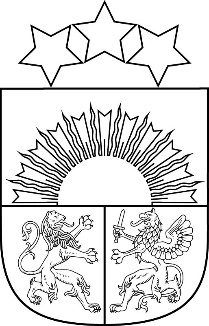 Reģ. Nr. 90000054572Saieta laukums 1, Madona, Madonas novads, LV-4801 t. 64860090, e-pasts: pasts@madona.lv ___________________________________________________________________________MADONAS NOVADA PAŠVALDĪBAS DOMESLĒMUMSMadonā2022. gada 31. maijā				            				Nr.343   					                                                  	 (protokols Nr. 13, 20. p.)Par nekustamā īpašuma Ievu iela 5, Madona, Madonas novads, nodošanu atsavināšanai Madonas novada pašvaldībā 2022.gada 27.aprīlī saņemts […] iesniegums (reģistrēts Madonas novada pašvaldībā ar reģ. Nr. 2.1.3.6/22/717) par nekustamā īpašuma Ievu iela 5, Madonā, Madonas novadā, atsavināšanu.Saskaņā ar Madonas pilsētas zemesgrāmatas nodalījumu Nr.100000479030 nekustamais īpašums Ievu iela 5, Madona, Madonas novads, sastāv no:zemes vienības ar kadastra apzīmējumu 7001 001 1470 688 m2 platībā;lietu tiesības, kas apgrūtina nekustamo īpašumu: atzīme - ekspluatācijas aizsargjoslas teritorija gar elektrisko tīklu kabeļu līniju - 0,0036 ha.Saskaņā ar Valsts zemes dienesta datiem zemes izmantošanas bilance ir: 78 m2- lauksaimniecībā izmantojamā zeme, 610 m2 – citas zemes. Nekustamajam īpašumam Ievu iela 5, Madonā, ar kadastra apzīmējumu 7001 001 1470 noteikts lietošanas mērķis: - individuālo dzīvojamo māju apbūve (NĪLM kods 0601). Pašvaldībai nav nepieciešams saglabāt īpašumu pašvaldības funkciju veikšanai. Saskaņā ar likuma “Par pašvaldībām” 14.panta pirmās daļas 2.punktu Pildot savas funkcijas, pašvaldībām likumā noteiktajā kārtībā ir tiesības: iegūt un atsavināt kustamo un nekustamo mantu, privatizēt pašvaldību īpašuma objektus, slēgt darījumus, kā arī veikt citas privāttiesiska rakstura darbības, 21.panta pirmās daļas 17.punktu Dome var izskatīt jebkuru jautājumu, kas ir attiecīgās pašvaldības pārziņā, turklāt tikai dome var: lemt par pašvaldības nekustamā īpašuma atsavināšanu, ieķīlāšanu vai privatizēšanu, kā arī par nekustamās mantas iegūšanu pašvaldības īpašumā.Saskaņā ar Publiskas personas mantas atsavināšanas likuma 3.panta otro daļu “Publiskas personas mantas atsavināšanas pamatveids ir mantas pārdošana izsolē”, 4.panta pirmo daļu [..] Atvasinātas publiskas personas mantas atsavināšanu var ierosināt, ja tā nav nepieciešama attiecīgai atvasinātai publiskai personai vai tās iestādēm to funkciju nodrošināšanai, 5.panta pirmo daļu Atļauju atsavināt atvasinātu publisku personu nekustamo īpašumu dod attiecīgās atvasinātās publiskās personas lēmējinstitūcija, ņemot vērā 17.05.2022. Uzņēmējdarbības, teritoriālo un vides jautājumu komitejas atzinumu, atklāti balsojot: PAR – 18 (Agris Lungevičs, Aigars Šķēls, Aivis Masaļskis, Andrejs Ceļapīters, Andris Dombrovskis, Andris Sakne, Artūrs Čačka, Artūrs Grandāns, Gatis Teilis, Gunārs Ikaunieks, Guntis Klikučs, Kaspars Udrass, Māris Olte, Rūdolfs Preiss, Sandra Maksimova, Valda Kļaviņa, Vita Robalte, Zigfrīds Gora), PRET – NAV, ATTURAS –  NAV, Madonas novada pašvaldības dome NOLEMJ: Nodot atsavināšanai nekustamo īpašumu Ievu iela 5, Madona, Madonas novads, ar  kadastra numuru 7001 001 1470  688 m2 platībā,  rīkojot izsoli. Nekustamā īpašuma pārvaldības un teritorijas plānošanas nodaļai organizēt nekustamā īpašuma novērtēšanu un virzīt jautājumu uz domi par izsoles sākuma cenas noteikšanu.Domes priekšsēdētājs				A.LungevičsČačka 28080793